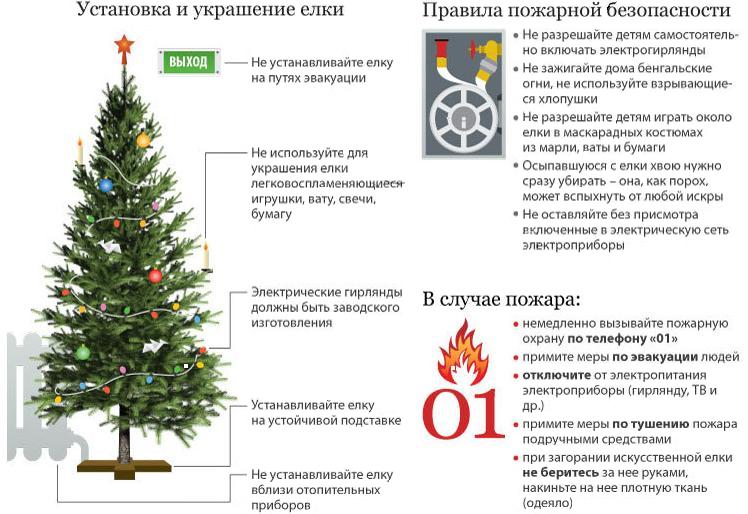 ТРЕБОВАНИЯ
пожарной безопасности для руководителей предприятий и организаций
в период проведении Новогодних и Рождественских праздниковНовогодние и Рождественские праздники — это пора массовых утренников, вечеров отдыха, дискотек. И только строгое соблюдение требований правил пожарной безопасности при организации и проведении праздничных мероприятий поможет избежать травм, увечий, а также встретить Новый год более безопасно.Ответственными за обеспечение пожарной безопасности при проведении культурно-массовых мероприятий (вечеров, спектаклей, новогодних елок и т.п.) являются руководители учреждений.Перед началом новогодних и рождественских мероприятий руководитель учреждения должен тщательно проверить все помещения, эвакуационные пути и выходы на соответствие их требованиям пожарной безопасности, а также убедиться в наличии и исправном состоянии средств пожаротушения, связи и пожарной автоматики. Все выявленные недостатки должны быть устранены до начала культурно-массового мероприятия.На время проведения новогодних мероприятий должно быть обеспечено дежурство на сцене и в зальных помещениях ответственных лиц из числа работников учреждения, членов добровольных пожарных формирований.Во время проведения культурно-массового мероприятия с детьми должны неотлучно находиться дежурный преподаватель, классные руководители или воспитатели. Эти лица должны быть проинструктированы о мерах пожарной безопасности и порядке эвакуации детей в случае возникновения пожара и обязаны обеспечить строгое соблюдение требований пожарной безопасности при проведении культурно-массового мероприятия.Эвакуационные выходы из помещений должны быть обозначены световыми указателями с надписью "Выход" белого цвета на зеленом фоне, подключенными к сети аварийного или эвакуационного освещения здания. При наличии людей в помещениях световые указатели должны быть во включенном состоянии.При проведении новогоднего и рождественского вечера елка должна устанавливаться на устойчивом основании (подставка, бочка с водой) с таким расчетом, чтобы не затруднялся выход из помещения. Ветки елки должны находиться на расстоянии не менее одного метра от стен и потолков. Оформление иллюминации елки должно производиться только опытным электриком. Иллюминация елки должна быть смонтирована прочно, надежно и с соблюдением требований Правил устройства электроустановок. Лампочки в гирляндах должны быть мощностью не более 25 Вт. При этом электропровода, питающие лампочки елочного освещения, должны быть гибкими, с медными жилами. Электропровода должны иметь исправную изоляцию и подключаться к электросети при помощи штепсельных соединений. При неисправности елочного освещения (сильное нагревание проводов, мигание лампочек, искрение и т.п.) иллюминация должна быть немедленно отключена и не включаться до выяснения неисправностей и их устранения.Участие в празднике елки детей и взрослых, одетых в костюмы из ваты, бумаги, марли и подобных им легковоспламеняющихся материалов, не пропитанных огнезащитным составом, запрещается.При оформлении елки запрещается:— использовать для украшения целлулоидные и другие легковоспламеняющиеся игрушки и украшения;— применять для иллюминации елки свечи, бенгальские огни, фейерверки и т.п.,— применять иллюминацию, не отвечающую требованиям устройства и эксплуатации электрооборудования.— обкладывать подставку и украшать ветки ватой и игрушками из нее, не пропитанными огнезащитным составом.В помещениях, используемых для проведения праздничных мероприятий, запрещается:— проведение мероприятий при запертых распашных решетках на окнах помещений, в которых они проводятся;— применять дуговые прожекторы, свечи и хлопушки, устраивать фейерверки и другие световые пожароопасные эффекты, которые могут привести к пожару;— украшать елку целлулоидными игрушками, а также марлей и ватой, не пропитанными огнезащитными составами;— одевать детей в костюмы из легкогорючих материалов;— проводить огневые, покрасочные и другие пожароопасные и взрывопожароопасные работы;— использовать ставни на окнах для затемнения помещений;— использовать для представлений помещения, обеспеченные менее чем двумя эвакуационными выходами, а также имеющие на окнах решетки и расположенные выше 2 этажа;— уменьшать ширину проходов между рядами и устанавливать в проходах дополнительные кресла, стулья и т.п.,— полностью гасить свет в помещении во время спектаклей или представлений;— допускать заполнение помещений людьми сверх установленной нормы.Действия в случае возникновения пожара.В случае возникновения пожара действия работников детских учреждений и привлекаемых к тушению пожара лиц в первую очередь должны быть направлены на обеспечение безопасности детей, их эвакуацию и спасение. Каждый работник детского учреждения, обнаруживший пожар и его признаки (задымление, запах горения или тления различных материалов, повышение температуры и т.п.) обязан:а) немедленно сообщить об этом по телефону в пожарную часть (при этом необходимо четко назвать адрес учреждения, место возникновения пожара, а также сообщить свою должность и фамилию);б) задействовать систему оповещения людей о пожаре, приступить самому и привлечь других лиц к эвакуации детей из здания в безопасное место согласно плану эвакуации;в) известить о пожаре руководителя детского учреждения или заменяющего его работника;г) организовать встречу пожарных подразделений, принять меры по тушению пожара имеющимися в учреждении средствами пожаротушения.Телефон пожарного депо в Ницинском       26-2-21